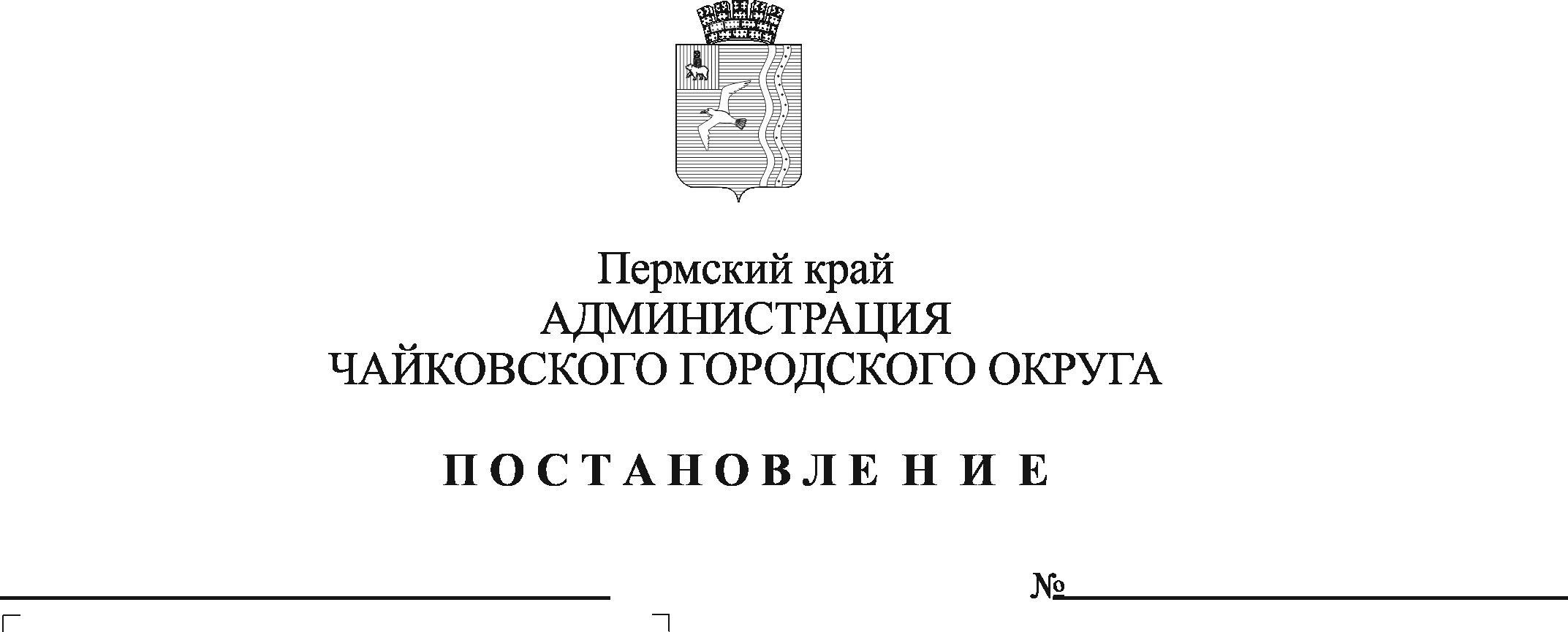 В соответствии со статьей 10 Федерального закона от 28 декабря 2009 г. № 381-ФЗ «Об общих принципах государственного регулирования торговой деятельности в Российской Федерации», Федеральным законом от 6 октября 2003 г. № 131-ФЗ «Об общих принципах организации местного самоуправления в Российской Федерации», постановлением Правительства Пермского края от 28 ноября 2017 г. № 966-п «Об утверждении Порядка разработки и утверждения схемы размещения нестационарных торговых объектов»ПОСТАНОВЛЯЮ:1. Внести в Схему размещения нестационарных торговых объектов Чайковского городского округа, утвержденную постановлением администрации Чайковского городского округа от 26 июля 2019 г. № 1305 «Об утверждении Схем размещения нестационарных торговых объектов Чайковского городского округа» (в редакции постановлений администрации Чайковского городского округа от 01.06.2020 г. № 525, от 30.11.2020 г. № 1157), следующие изменения:1.1 дополнить Схему размещения нестационарных торговых объектов Чайковского городского округа (адресный перечень, часть 1) позициями 094-096 следующего содержания:1.2 дополнить Схему размещения нестационарных торговых объектов Чайковского городского округа (графическая часть) позициями 094-096 (приложение 1). 2. Опубликовать постановление в муниципальной газете «Огни Камы» и разместить на официальном сайте администрации Чайковского городского округа.3. Постановление вступает в силу после его официального опубликования.Глава городского округа –Глава администрацииЧайковского городского округа                                                  Ю.Г. Востриков094Перекресток улиц Завьялова- МагистральнаяПавильонМясо и мясная продукция40,040,0Земельные участки, государственная собственность на которые не разграничена-частный5 лет095Перекресток улиц Завьялова- МагистральнаяПавильонХлеб, хлебобулочные и кондитерские изделия40,040,0Земельные участки, государственная собственность на которые не разграничена-частный5 лет096Ул. Карла Маркса, напротив жилого дома № 12КиоскГотовая еда (быстрое питание)6,06,0Земельные участки, государственная собственность на которые не разграничена-частный5 лет